The related physics: 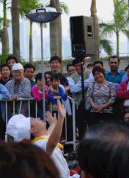 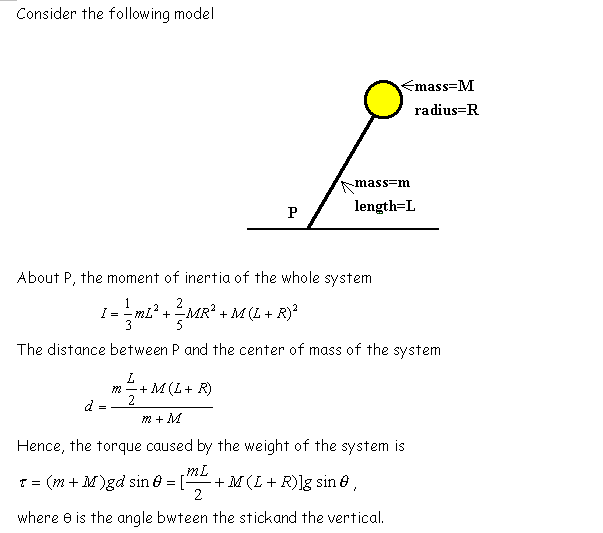 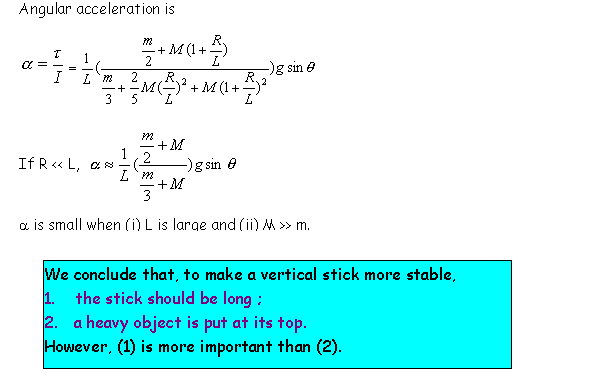 In short, a larger rotational inertia will give a larger resistance to a rotational change.